Diocese of The 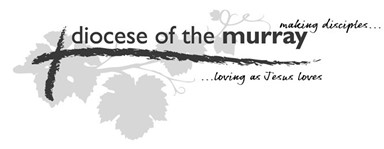 FACULTY SCHEDULE
Parish ………………………………………..Faith Community (Church) of ……………………………..………………………..I, The Revd. ………..……………………..… Priest in Charge 
………………………….…………..        HEREBY CERTIFY THATat a Parish Council meeting of the Parish duly convened and held on the…………….……………..The item/s and description/s (where listed) as set out on the attached sheet/s and any accompanying photographs, have been accepted by the Faith Community of ………………… as requiring a faculty and we hereby apply for the granting of a Faculty under Section 68 of the Parochial Administration Ordinance for those item/s.AND I forward herewith the attached sheet/s and certify that the vote wasIn Favour  ……….       Against  …..…..      of a total number of   …..…..Priest in Charge ………………………..….  Parish ……….…..…………….AND I FURTHER CERTIFY that on the ………….…………..…..……  I inspected the said item/s and agree that they receive a faculty.……..…..…………………….                                                                                             Archdeacon/Vicar General